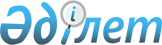 Ерейментау ауданының Сілеті ауылының аумағында шектеу іс-шараларын белгілеу туралы
					
			Күшін жойған
			
			
		
					Ақмола облысы Ерейментау ауданы Сілеті ауылы әкімінің 2014 жылғы 2 маусымдағы № 4 шешімі. Ақмола облысының Әділет департаментінде 2014 жылғы 5 маусымда № 4222 болып тіркелді. Күші жойылды - Ақмола облысы Ерейментау ауданы Сілеті ауылы әкімінің 2016 жылғы 26 қыркүйектегі № 5 шешімімен      Ескерту. Күші жойылды - Ақмола облысы Ерейментау ауданы Сілеті ауылы әкімінің 26.09.2016 № 5 (қол қойылған күнінен бастап күшіне енеді және қолданысқа енгізіледі) шешімімен.

      РҚАО ескертпесі.

      Құжаттың мәтінінде түпнұсқаның пунктуациясы мен орфографиясы сақталған.

      "Ветеринария туралы" Қазақстан Республикасының 2002 жылғы 10 шілдедегі Заңының 10-1 бабының 7) тармақшасына сәйкес, Ерейментау ауданының мемлекеттік ветеринарлық-санитарлық бас инспекторының 2014 жылғы 27 мамырдағы № 01-30-300 ұсынысы негізінде, Сілеті ауылы әкімі ШЕШІМ ЕТТІ:

      1. Ерейментау ауданының Сілеті ауылының аумағында ұсақ қара мал арасында бруцеллез жұқпалы ауру ошағының анықталуына байланысты, шектеу іс-шаралары белгіленсін.

      2. Осы шешімнің орындалуын бақылауды өзіме қалдырамын.

      3. Осы шешім Ақмола облысы Әділет департаментінде тіркелген күнінен бастап қүшіне енеді және ресми жарияланған күннен бастап қолданысқа енгізіледі.


					© 2012. Қазақстан Республикасы Әділет министрлігінің «Қазақстан Республикасының Заңнама және құқықтық ақпарат институты» ШЖҚ РМК
				
      Сілеті ауылының
әкімі

Ж.Амангелдінов
